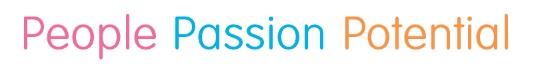 CV TemplatePlease complete this form to apply for a position with us in the event that you do not have a CV. Please complete all sections detailed, save the document and upload where indicated.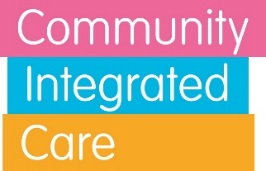 PERSONAL DETAILSFirst Name:Surname:Title:Address:Email:Telephone No.Mobile No.EMPLOYMENT DETAILSEnsure full employment history from leaving full time education and explain any gaps in employmentEmployer(most recent first)PositionDatesDatesReason for LeavingEmployer(most recent first)PositionFromToReason for LeavingEDUCATIONSecondary School / Colleges AttendedDatesDatesQualifications Attained(subjects and grades)Secondary School / Colleges AttendedFromToQualifications Attained(subjects and grades)FURTHER EDUCATIONSecondary School / Colleges AttendedDatesDatesQualifications Attained(subjects and grades)Secondary School / Colleges AttendedFromToQualifications Attained(subjects and grades)OTHER RELEVANT TRAININGplease include organising body and dateADDITIONAL INFORMATIONa brief summary of any additional information to support your application